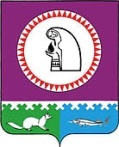 О внесении изменений в постановлениеадминистрации сельского поселения Карымкары от 03.02.2017 г. № 17-п «О подготовке предприятий  жилищно-коммунального хозяйства, социальной сферыи жилищного фонда  сельского поселения Карымкарык работе в зимний период  2017-2018 годов»С целью подготовки расширенного плана мероприятий по подготовке объектов жилищно-коммунального хозяйства к работе в осеннее - зимний период 2017-2018 годов муниципального образования сельское поселение Карымкары:Внести изменения в постановление администрации сельского поселения  Карымкары от 03.02.2017 г. № 17-п «О подготовке предприятий  жилищно-коммунального хозяйства, социальной сферы и жилищного фонда  сельского поселения Карымкары к работе в зимний период  2017-2018 годов» согласно приложению.Постановление администрации сельского поселения Карымкары от 14.07.2017 № 112-п  о внесении изменений в постановление администрации сельского поселения Карымкары от 03.02.2017 г. № 17-п «О подготовке предприятий  жилищно-коммунального хозяйства, социальной сферы и жилищного фонда  сельского поселения Карымкары к работе в зимний период  2017-2018 годов» считать утратившим силу.   Постановление вступает в силу с момента подписания.   Контроль за выполнением постановления оставляю за собой.Главасельского поселения Карымкары						М.А.КлимовСогласовано:Заместитель главы администрациисельского поселения Карымкары                                                              Л.А. БаклыковаГлавный специалист по общим и юридическим вопросамадминистрации сельского поселения Карымкары                                   Н.А. ФарносоваОзнакомлены:__________________________ М.П.РукинаПодготовил:Баклыкова Л.А.тел. 2-33-26АДМИНИСТРАЦИЯ СЕЛЬСКОГО ПОСЕЛЕНИЯ КАРЫМКАРЫОктябрьского районаХанты-Мансийского автономного округа - ЮгрыПОСТАНОВЛЕНИЕАДМИНИСТРАЦИЯ СЕЛЬСКОГО ПОСЕЛЕНИЯ КАРЫМКАРЫОктябрьского районаХанты-Мансийского автономного округа - ЮгрыПОСТАНОВЛЕНИЕАДМИНИСТРАЦИЯ СЕЛЬСКОГО ПОСЕЛЕНИЯ КАРЫМКАРЫОктябрьского районаХанты-Мансийского автономного округа - ЮгрыПОСТАНОВЛЕНИЕАДМИНИСТРАЦИЯ СЕЛЬСКОГО ПОСЕЛЕНИЯ КАРЫМКАРЫОктябрьского районаХанты-Мансийского автономного округа - ЮгрыПОСТАНОВЛЕНИЕАДМИНИСТРАЦИЯ СЕЛЬСКОГО ПОСЕЛЕНИЯ КАРЫМКАРЫОктябрьского районаХанты-Мансийского автономного округа - ЮгрыПОСТАНОВЛЕНИЕАДМИНИСТРАЦИЯ СЕЛЬСКОГО ПОСЕЛЕНИЯ КАРЫМКАРЫОктябрьского районаХанты-Мансийского автономного округа - ЮгрыПОСТАНОВЛЕНИЕАДМИНИСТРАЦИЯ СЕЛЬСКОГО ПОСЕЛЕНИЯ КАРЫМКАРЫОктябрьского районаХанты-Мансийского автономного округа - ЮгрыПОСТАНОВЛЕНИЕАДМИНИСТРАЦИЯ СЕЛЬСКОГО ПОСЕЛЕНИЯ КАРЫМКАРЫОктябрьского районаХанты-Мансийского автономного округа - ЮгрыПОСТАНОВЛЕНИЕАДМИНИСТРАЦИЯ СЕЛЬСКОГО ПОСЕЛЕНИЯ КАРЫМКАРЫОктябрьского районаХанты-Мансийского автономного округа - ЮгрыПОСТАНОВЛЕНИЕАДМИНИСТРАЦИЯ СЕЛЬСКОГО ПОСЕЛЕНИЯ КАРЫМКАРЫОктябрьского районаХанты-Мансийского автономного округа - ЮгрыПОСТАНОВЛЕНИЕ«03»августа2017г.№118-пп. Карымкарып. Карымкарып. Карымкарып. Карымкарып. Карымкарып. Карымкарып. Карымкарып. Карымкарып. Карымкарып. Карымкары